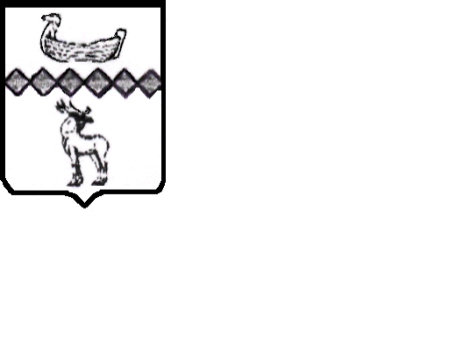 Российская ФедерацияНовгородская областьАдминистрация ПАРФИНСКОГО муниципального районаРАСПОРЯЖЕНИЕ (ПРОЕКТ)от        №  р.п. ПарфиноНа основании областного закона Новгородской области от 01.11.2022 № 204-ОЗ «О дополнительных мерах социальной поддержки обучающихся, являющихся детьми граждан, призванных на военную службу по мобилизации, граждан, заключивших контракт о прохождении военной службы, граждан, заключивших контракт о добровольном содействии в выполнении задач, возложенных на Вооруженные Силы Российской Федерации, сотрудников, находящихся в служебной командировке в зоне действия специальной военной операции, а также детьми таких граждан, сотрудников, погибших (умерших) или ставших инвалидами в результате участия в специальной военной операции, на 2022-2023 годы, и о наделении органов местного самоуправления отдельными государственными полномочиями»Внести в Положение о Комитете образования и спорта Администрации Парфинского муниципального района, утвержденное распоряжением Администрации муниципального района от 23.12.2015 № 270-рг «Об утверждении Положения о Комитете образования и спорта Администрации муниципального района», изменение, изложив пункт 3.43 раздела 3 «Полномочия Комитета» в новой редакции: «3.43. Предоставляет дополнительные меры социальной поддержки детям граждан, призванных на военную службу по мобилизации, граждан, заключивших контракт о прохождении военной службы, граждан, заключивших контракт о добровольном содействии, участвующих в специальной военной операции, начавшейся 24 февраля 2022 года, сотрудников, находящихся в служебной командировке, а также погибших (умерших) граждан, сотрудников; граждан, сотрудников, ставших инвалидами, которые обучаются в муниципальных образовательных организациях, в виде обеспечения бесплатного горячего питания.».Опубликовать распоряжение в периодическом печатном издании «Парфинский Вестник» и разместить на официальном сайте Администрации муниципального района в информационно-телекоммуникационной сети «Интернет».Проект подготовила и завизировала:Заместитель председателя комитета образования испорта Администрации Парфинского муниципального района                                                               В.М. МихайловаСроки проведения независимой антикоррупционной экспертизы с 11.09.2023 по 17.09.2023 ЛИСТ СОГЛАСОВАНИЯ                          Распоряжение от                     №      -рг .                                                                                             (вид документа)«О внесении изменений в Положение о Комитете образования и  спорта Администрации Парфинского муниципального района»УКАЗАТЕЛЬ РАССЫЛКИРаспоряжение от  	№             от                          Распоряжение от                     №      -рг .                                                                                             (вид документа)«О внесении изменений в Положение о Комитете образования и  спорта Администрации Парфинского муниципального района»  О внесении изменений в Положение о Комитете образования и спорта Администрации Парфинского муниципального районаДатапоступления на согласование, подписьНаименование должности, инициалы и фамилия руководителя, с которым согласуется проект документаДата и номер документа, подтверждающего согласование или дата согласования, подписьЗаместитель Главы администрации муниципального района Ж.А. АбрамоваУправляющий делами администрации муниципального районаК.А. МошниковаЗаведующий отделом правовой работы Администрации муниципального района  И.В. Кучерова№ п/пНаименование адресата (должностное лицо,структурное подразделение, орган исполнительнойвласти  и др.)Количество экземпляров1.Комитет образования и спорта  Администрации Парфинского муниципального района12.В дело1